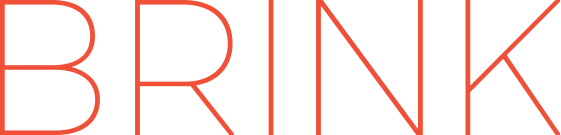 OHA Transformation CenterEnglish Radio Ad Script I Dental – General EVERGREEN - DENTAL HEALTH:30 second Dental Script (74 words) - EnglishYou love seeing your child smile—and so do we.Your dentist is here to support you and your child from day one.They can help you take care of your child’s baby teeth, setting them up for a lifetime of smiles.And a yearly visit can help stop cavities before they start, helping your child learn better all year long.Learn more about how to schedule your child’s yearly dentist appointment at CCO.website.org